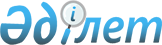 Об утверждении Правил списания суммы пеней, числящейся в лицевых счетах налогоплательщиков по состоянию на 1 января 2014 года и не уплаченной по состоянию на 1 октября 2014 года
					
			Утративший силу
			
			
		
					Приказ Министра финансов Республики Казахстан от 5 февраля 2015 года № 68. Зарегистрирован в Министерстве юстиции Республики Казахстан 12 марта 2015 года № 10416. Утратил силу приказом Министра финансов Республики Казахстан от 1 октября 2020 года № 944.
      Сноска. Утратил силу приказом Министра финансов РК от 01.10.2020 № 944 (вводится в действие по истечении десяти календарных дней после дня его первого официального опубликования).
      В соответствии со статьей 32-2 Закона Республики Казахстан от 10 декабря 2008 года "О введении в действие Кодекса Республики Казахстан "О налогах и других обязательных платежах в бюджет" (Налоговый кодекс)" ПРИКАЗЫВАЮ:
      1. Утвердить прилагаемые Правила списания суммы пеней, числящейся в лицевых счетах налогоплательщиков по состоянию на 1 января 2014 года и не уплаченной по состоянию на 1 октября 2014 года.
      2. Комитету государственных доходов Министерства финансов Республики Казахстан (Ергожин Д.Е.) в установленном законодательством порядке обеспечить:
      1) государственную регистрацию настоящего приказа в Министерстве юстиции Республики Казахстан;
      2) в течение десяти календарных дней после государственной регистрации настоящего приказа его направление на официальное опубликование в периодических печатных изданиях и в информационно-правовой системе "Әділет";
      3) размещение настоящего приказа на интернет-ресурсе Министерства финансов Республики Казахстан.
      3. Настоящий приказ вводится в действие со дня его первого официального опубликования. Правила списания суммы пеней, числящейся в лицевых счетах
налогоплательщиков по состоянию на 1 января 2014 года и не
уплаченной по состоянию на 1 октября 2014 года
      1. Настоящие Правила списания суммы пеней, числящейся в лицевых счетах налогоплательщиков по состоянию на 1 января 2014 года и не уплаченной по состоянию на 1 октября 2014 года (далее - Правила), разработаны в соответствии со статьей 32-2 Закона Республики Казахстан от 10 декабря 2008 года "О введении в действие Кодекса Республики Казахстан "О налогах и других обязательных платежах в бюджет" (Налоговый кодекс)" и определяют порядок списания суммы пени, числящейся в лицевых счетах налогоплательщиков по состоянию на 1 января 2014 года и не уплаченной по состоянию на 1 октября 2014 года.
      Положения Правил не распространяются на налогоплательщиков:
      1) соответствующих условиям статьи 623 Кодекса Республики Казахстан от 10 декабря 2008 года "О налогах и других обязательных платежах в бюджет" (Налоговый кодекс);
      2) участвующих в разбирательствах в международном арбитраже по вопросам исполнения их налоговых обязательств;
      3) осуществляющих один или несколько из следующих видов деятельности:
      недропользование;
      игорный бизнес;
      производство подакцизной продукции.
      2. В течение двух рабочих дней со дня введения в действие Правил органами государственных доходов создается комиссия по списанию с лицевого счета суммы пеней, числящейся в лицевых счетах налогоплательщиков по состоянию на 1 января 2014 года и не уплаченной по состоянию на 1 октября 2014 года (далее - комиссия).
      В состав комиссии включаются должностные лица:
      1) юридической службы;
      2) ответственные за ведение учета и лицевых счетов налогоплательщиков;
      3) ответственные за регистрацию налогоплательщиков;
      4) ответственные за работу с задолженностью.
      Комиссию возглавляет председатель, который является руководителем органа государственных доходов.
      3. Со дня создания комиссии органы государственных доходов приступают к инвентаризации лицевых счетов налогоплательщиков с целью отбора сумм пеней, числящихся в лицевых счетах налогоплательщиков по состоянию на 1 января 2014 года и не уплаченных по состоянию на 1 октября 2014 года, а также сумм пеней, уплаченных по видам налогов и других обязательных платежей в бюджет, в период с 1 января 2014 года до 1 октября 2014 года.
      4. По итогам проведенной инвентаризации, указанной в пункте 3 Правил, выносится решение о списании суммы пеней, числящейся в лицевых счетах налогоплательщиков по состоянию на 1 января 2014 года и не уплаченной по состоянию на 1 октября 2014 года, по форме согласно приложению 1 к Правилам (далее - решение).
      Решение органа государственных доходов подписывается председателем и членами комиссии.
      5. Не позднее трех рабочих дней со дня вынесения решения должностными лицами, ответственными за ведение учета и лицевых счетов налогоплательщиков, производится списание суммы пеней, числящейся в лицевых счетах налогоплательщиков по состоянию на 1 января 2014 года и не уплаченной по состоянию на 1 октября 2014 года.
      В случае полного погашения до 1 октября 2014 года суммы пени, числящейся в лицевых счетах налогоплательщика по состоянию на 1 января 2014 года, списание такой пени не производится.
      В случае частичной уплаты до 1 октября 2014 года суммы пени, числящейся в лицевых счетах налогоплательщика по состоянию на 1 января 2014 года, списанию подлежит разница между суммой пени, числящейся на 1 января 2014 года и уплаченной до 1 октября 2014 года.
      Списание производится путем отражения в графах лицевого счета налогоплательщика "Расчеты по пени" - "Начислено (уменьшено)" суммы пеней, подлежащей списанию, со знаком минус с указанием в графе лицевого счета "Содержание операции и документ, на основании которого производится запись (ввод)" записи:
      "Решение № ______о списании суммы пеней с лицевого счета налогоплательщика от "___" _____________ 2015 года".
      6. Департаменты государственных доходов по областям, городам Астане и Алматы в срок не позднее 10 июля 2015 года представляют в Комитет государственных доходов Министерства финансов Республики Казахстан отчет о списании суммы пеней, числящейся в лицевых счетах налогоплательщиков по состоянию на 1 января 2014 года и не уплаченной по состоянию на 1 октября 2014 года, по форме согласно приложению 2 к Правилам.
      Форма              Решение № ____ о списании суммы пеней, числящейся в лицевых
счетах налогоплательщиков по состоянию на 1 января 2014 года и
не уплаченной по состоянию на 1 октября 2014 года
      ____________________________________             "___" ___________ 20__ г.
      (наименование органа государственных доходов)
      В соответствии со статьей 32-2 Закона Республики Казахстан от
      10 декабря 2008 года "О введении в действие Кодекса Республики
      Казахстан "О налогах и других обязательных платежах в бюджет"
      (Налоговый кодекс)" списать сумму пеней, числящуюся в лицевых счетах
      по состоянию на 1 января 2014 года и не уплаченную по состоянию на 1
      октября 2014 года:
                                                                       тенге
      Руководитель
      органа государственных
      доходов _____________________________________________________________
      (фамилия, имя, отчество (при его наличии), подпись, печать)
      Члены
      комиссии ____________________________________________________________
                    (фамилия, имя, отчество (при его наличии), подпись)
      Форма              Отчет о списании суммы пеней, числящейся в лицевых счетах
налогоплательщиков по состоянию на 1 января 2014 года и не
уплаченной по состоянию на 1 октября 2014 года
      "__" _________ 20__ г.
      _______________________________________________
      (наименование органа государственных доходов)
      Руководитель (заместитель)
      органа государственных доходов ______________________________________
                 (фамилия, имя, отчество (при его наличии), подпись, печать)
					© 2012. РГП на ПХВ «Институт законодательства и правовой информации Республики Казахстан» Министерства юстиции Республики Казахстан
				
Министр
Б. СултановУтверждены
приказом Министра финансов
Республики Казахстан
5 февраля 2015 года № 68Приложение 1
к Правилам списания суммы пеней,
числящейся в лицевых счетах
налогоплательщиков
по состоянию на 1 января 2014 года
и не уплаченной по состоянию
на 1 октября 2014 года
№ п/п
ИИН/БИН налогоплательщика
РНН налогоплательщика (при отсутствии ИИН/БИН)
Наименование налогоплательщика
КБК
Сумма пеней, числящаяся по состоянию на 1 января 2014 года
Сумма пеней, уплаченных в период с 1 января 2014 года до 1 октября 2014 года
Сумма пеней, подлежащих списанию
№ п/п
ИИН/БИН налогоплательщика
РНН налогоплательщика (при отсутствии ИИН/БИН)
Наименование налогоплательщика
КБК
Сумма пеней, числящаяся по состоянию на 1 января 2014 года
Сумма пеней, уплаченных в период с 1 января 2014 года до 1 октября 2014 года
(графа 6 - графа 7)
1
2
3
4
5
6
7
8
Итого
Х
Х
ХПриложение 2
к Правилам списания суммы пеней,
числящейся в лицевых счетах
налогоплательщиков
по состоянию на 1 января 2014 года
и не уплаченной по состоянию
на 1 октября 2014 года
№ п/п
Код органа государственных доходов 
ИИН/БИН
налогоплательщика
РНН налогоплательщика (при отсутствии ИИН/БИН)
Наименование налогоплательщика
КБК
Решение о списании (№ и дата)
В лицевом счете списана сумма пеней (тенге)
Ф.И.О. исполнителя по списанию
Должность исполнителя по списанию
1
2
3
4
5
6
7
8
9
10
Итого
X
X
X
X
X
X
X